ROTINA SEMANAL DO TRABALHO PEDAGÓGICO - Atividades Remotas - Data: 31/05 a 04/06 de 2021Turma: Etapa 2-B ** Prof.ª SUZANA ***  PRÉ-ESCOLA “Farid Salomão”Obs: Não se esqueçam de registrar as atividades com fotos ou vídeos e enviar para a professora.Serão postados vídeos e ou áudios explicativos conforme as atividades propostas.SEGUNDA-FEIRATERÇA-FEIRAQUARTA-FEIRAQUINTA-FEIRASEXTA-FEIRA- VÍDEO CONTAÇÃO: CARNEIRINHOhttps://www.youtube.com/watch?v=ORHG_tn9z_EO link do vídeo será enviado também no grupo.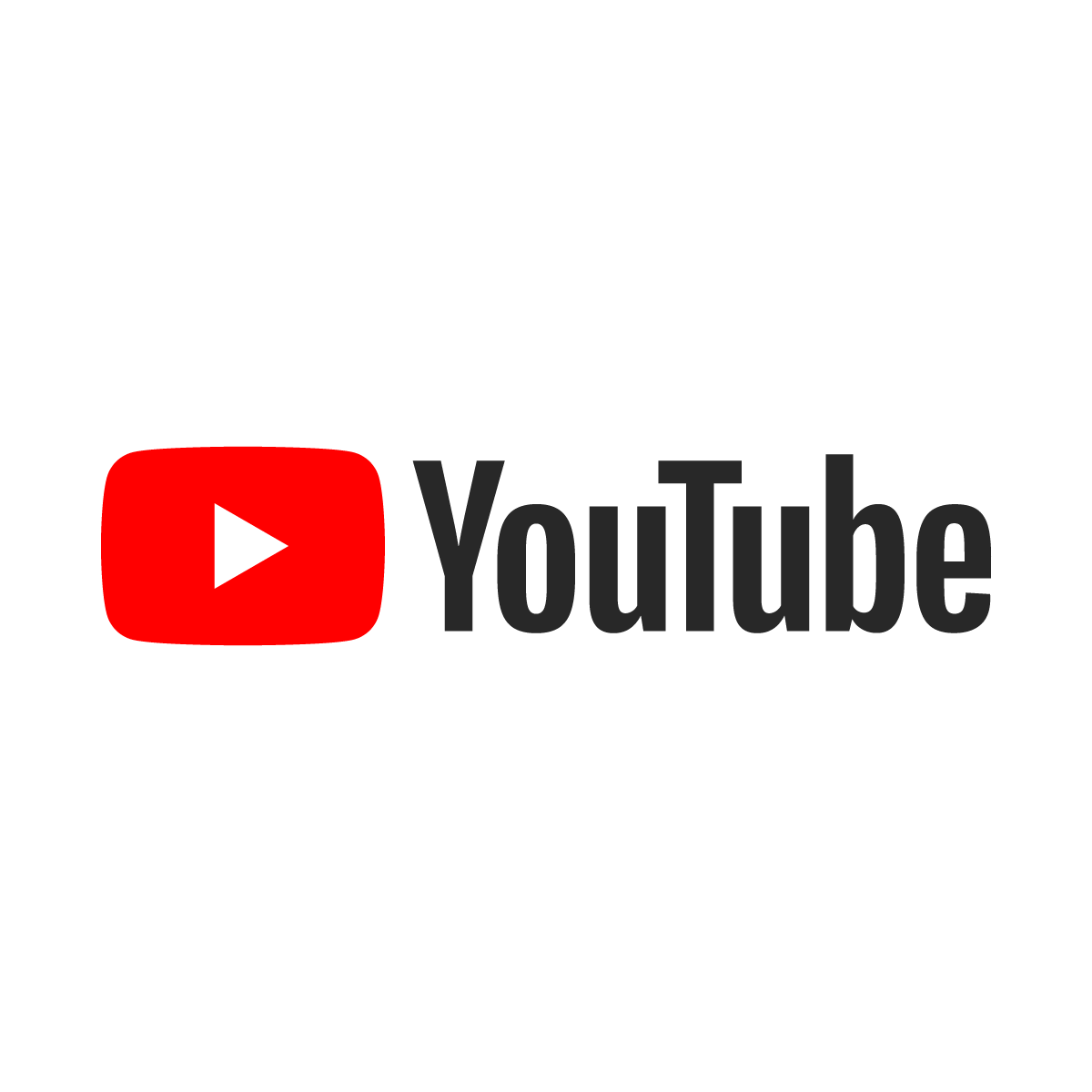 - ATIVIDADE DA APOSTILA - PÁGINAS 23- Pinte os quadrinhos de um em um, fazendo uma trilha do 1 ao 15;- Complete a cruzadinha dos 3 porquinhos usando o banco de palavras como apoio.Aula de ED. FÍSICA (Prof.ª Gleysse)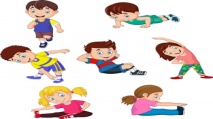 - LEITURA EM PDF: ERA UMA VEZ UM LOBO MINGAUO arquivo será enviado no grupo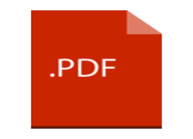 - ATIVIDADE DA APOSTILA - PÁGINA 24- Descubra com qual vogal inicia o nome das figuras;- Marque na imagem debaixo as diferenças entre os desenhos e pinte a imagem de cima.- BRINCADEIRA: ESCONDE - ESCONDE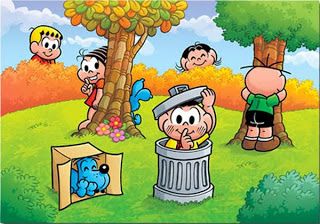 Aula de ARTE (Prof. Juliano)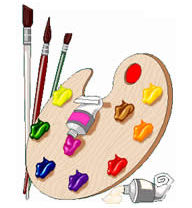 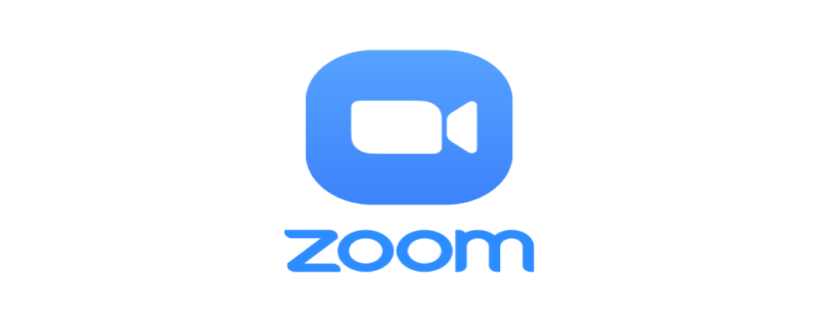 Aula on-line App ZOOM(A professora irá enviar o link no grupo para participarem da aula).- VÍDEO LEITURA: QUE BICHO SERÁ QUE BOTOU O OVOhttps://www.youtube.com/watch?v=QsznxesYmcQO link do vídeo será enviado também no grupo.- ATIVIDADE DA APOSTILA- PÁGINA 25- Completar e analisar o gráfico de idades;- Organizar as frases da parlenda REI, CAPITÃO.- ESTUDEM A TABELA COM O ALFABETO ACOMPANHANDO O VÍDEO “AS LETRAS FALAM”.https://youtu.be/pBsfpU9zWNI03/06 - FeriadoCORPUS CHRISTISUSPENSÃO DE AULASPonto FacultativoSUSPENSÃO DE AULAS